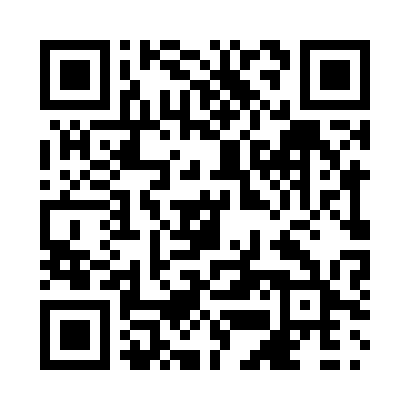 Prayer times for Glen Major, Ontario, CanadaWed 1 May 2024 - Fri 31 May 2024High Latitude Method: Angle Based RulePrayer Calculation Method: Islamic Society of North AmericaAsar Calculation Method: HanafiPrayer times provided by https://www.salahtimes.comDateDayFajrSunriseDhuhrAsrMaghribIsha1Wed4:356:071:136:138:209:532Thu4:336:061:136:138:219:543Fri4:316:041:136:148:239:564Sat4:296:031:136:158:249:585Sun4:286:021:136:158:259:596Mon4:266:001:136:168:2610:017Tue4:245:591:136:178:2710:038Wed4:225:581:136:188:2810:049Thu4:205:561:136:188:3010:0610Fri4:195:551:136:198:3110:0811Sat4:175:541:136:208:3210:0912Sun4:155:531:136:208:3310:1113Mon4:145:521:136:218:3410:1214Tue4:125:511:136:228:3510:1415Wed4:105:501:136:228:3610:1616Thu4:095:481:136:238:3710:1717Fri4:075:471:136:238:3810:1918Sat4:065:461:136:248:4010:2119Sun4:045:461:136:258:4110:2220Mon4:035:451:136:258:4210:2421Tue4:015:441:136:268:4310:2522Wed4:005:431:136:268:4410:2723Thu3:595:421:136:278:4510:2824Fri3:575:411:136:288:4610:3025Sat3:565:401:136:288:4710:3126Sun3:555:401:136:298:4810:3327Mon3:545:391:146:298:4810:3428Tue3:535:381:146:308:4910:3529Wed3:525:381:146:308:5010:3730Thu3:505:371:146:318:5110:3831Fri3:495:371:146:318:5210:39